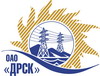 Открытое акционерное общество«Дальневосточная распределительная сетевая  компания»ПРОТОКОЛ ПЕРЕТОРЖКИПРЕДМЕТ ЗАКУПКИ: открытый запрос предложений на право заключения Договора на выполнение работ для нужд филиала ОАО «ДРСК» «Хабаровские электрические сети» Модернизация структурированной кабельной системы ХЭС, СП СЭС г.Комсомольск-на-Амуре (закупка 1556 раздел 2.3.1. ГКПЗ 2014 г.)Плановая стоимость: 4 406 000,0 руб. без НДС. Указание о проведении закупки от 23.06.2014 № 151.ПРИСУТСТВОВАЛИ: постоянно действующая Закупочная комиссия 2-го уровня ВОПРОСЫ ЗАСЕДАНИЯ ЗАКУПОЧНОЙ КОМИССИИ:В адрес Организатора закупки поступила 1 (одна) заявка на участие в переторжке.Дата и время начала процедуры вскрытия конвертов с заявками на участие в закупке: 15:00 часов местного времени 13.08.2014 г Место проведения процедуры вскрытия конвертов с заявками на участие в закупке: 675000, г. Благовещенск, ул. Шевченко 28, каб. 244.В конвертах обнаружены заявки следующих Участников закупки:РЕШИЛИ:Утвердить протокол переторжки.Ответственный секретарь Закупочной комиссии 2 уровня                              О.А.МоторинаТехнический секретарь Закупочной комиссии 2 уровня                                    О.В.Чувашова            №  416/ИТ-Пг. Благовещенск13 августа 2014 г.№заявкиНаименование участникаЦена заявки до переторжки, руб. Цена заявки после переторжки, руб.1ЗАО «СофтЛайн Трейд»4 366 542,37  руб. без НДС.5 152 520,00  руб. с НДС.3 240 000,0  руб. без НДС.3 823 000,0  руб. с НДС.б/нООО «ДВ-Автоматика»3 267 879,67 руб. без НДС.3 856 098,00 руб. с НДС.Не поступилаб/нЗАО «Ланит-Партнер»4 398 617,80  руб. без НДС.5 190 369,00  руб. с НДС.Не поступила